Nombre de la actividad: Visita y supervisión al Proyecto de Mejoramiento de Pasaje.Actividad: Alcalde Municipal Dr. José Rigoberto Mejía acompañado del Ing. Morán supervisaron esta mañana el avance del Proyecto: Mejoramiento de 136 Metros, Pasaje y Avenida Fajardo Barrio San José, Chalatenango.                                                    Fecha: 6 de enero de 2021.                                                                                               Ubicación: Barrio San José, Avenida Fajardo.                                                                                                        Hora: 12:30pm.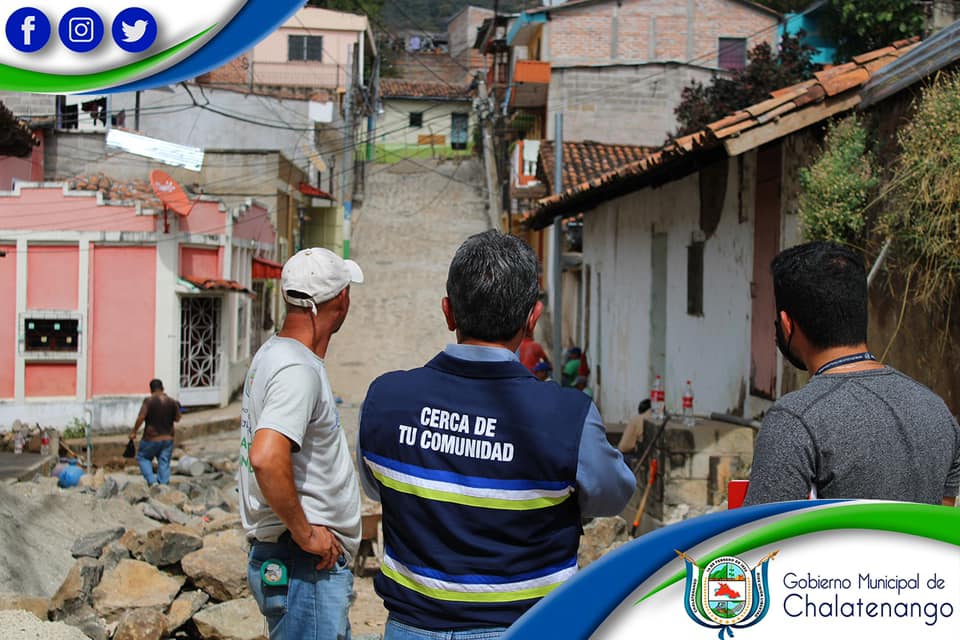 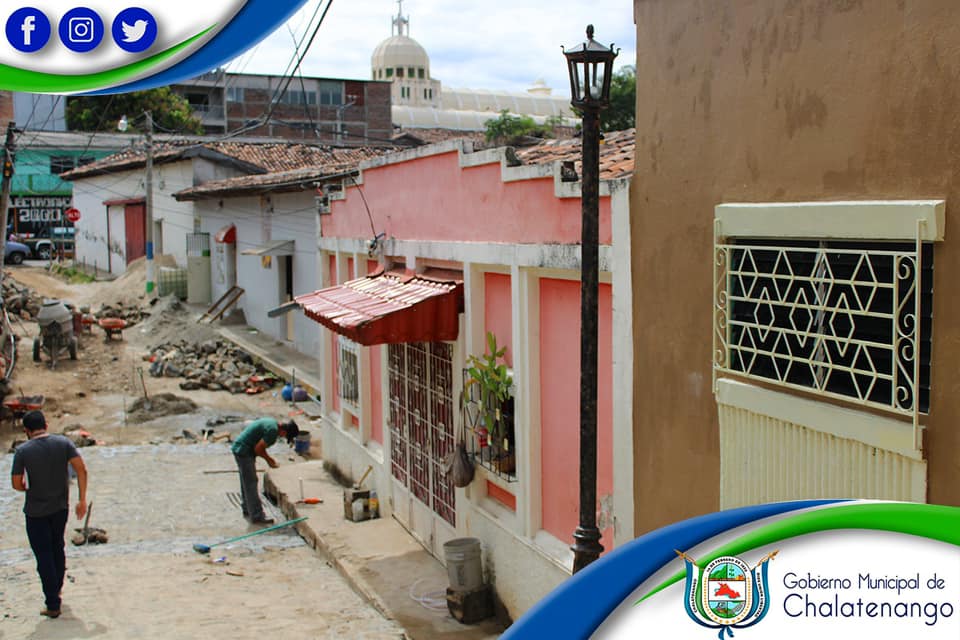 